Mieszkanie jako gabinetWe współczesnych domach gabinet, poprzez zastosowanie odpowiednich rozwiązań aranżacyjnych jest miejscem dostępnym i przyjaznym. W tym wypadku pełni on również funkcje pokoju gościnnego.Stylową meblościankę niewiele łączy ze standardowym wyposażeniem mieszkań sprzed wielu lat. Mebel zachwyca stylową formą i dystyngowaną barwą brązu.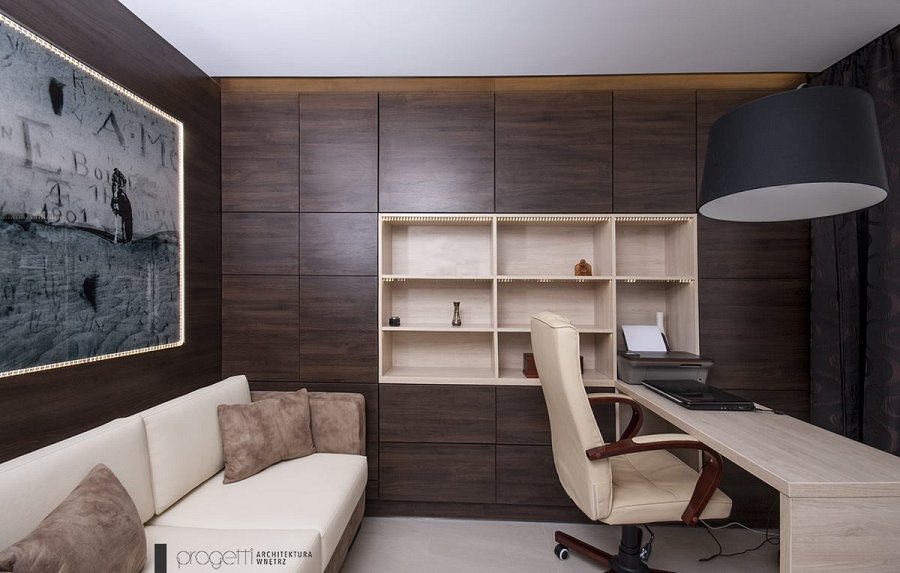 Oryginalne połączenie meblościanki z biurkiem sprawia, że jest ona niezwykle funkcjonalna.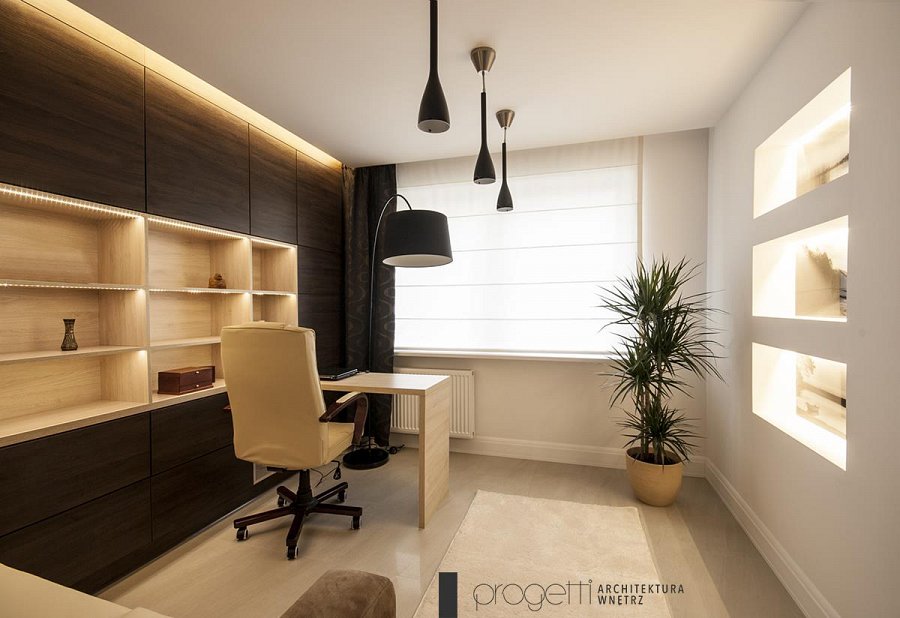 Widok gabinetu od strony wejścia.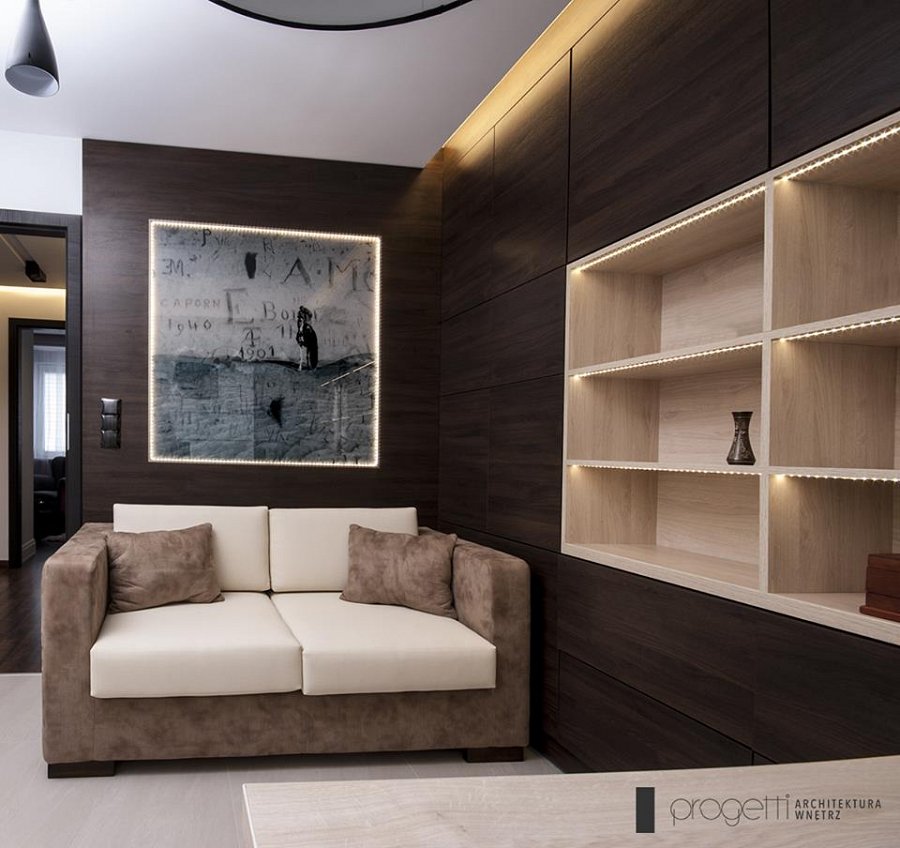 We współczesnych domach gabinet, poprzez zastosowanie odpowiednich rozwiązań aranżacyjnych jest miejscem dostępnym i przyjaznym. W tym wypadku pełni on również funkcje pokoju gościnnego. Rozkładana kanapa wykonana została na zamówienie.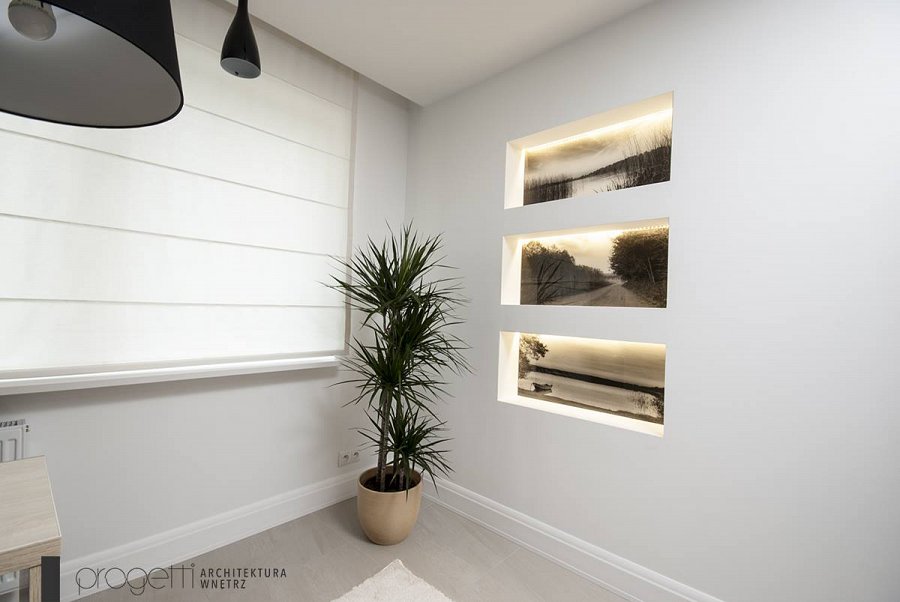 W niszach zostały umieszczone podąświetlone listwami LED zdjęcia drukowane na szkle OtiWithe.